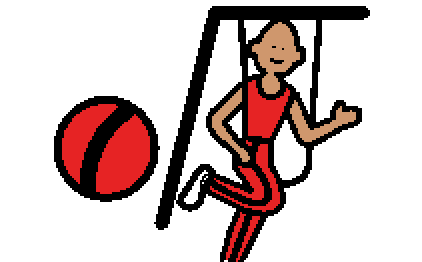 We have a special day at school called Field Day. On Field Day, we play games and have fun. Field Day is usually outside, unless there is rain. It's at school will us what games and activities are next. They may have a schedule for each team.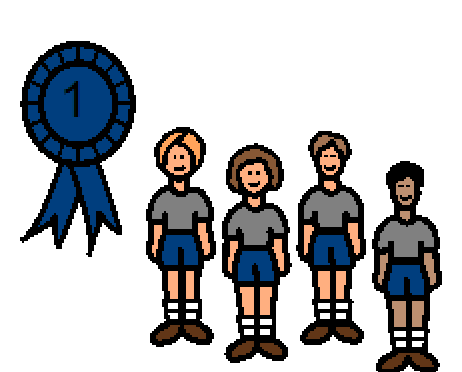 One of the games are played by one person at a time. Some of the games are for a team or a class. It is important to remember that everyone likes to win, but one person or team cannot win every time. Winning and losing is just a part of playing games.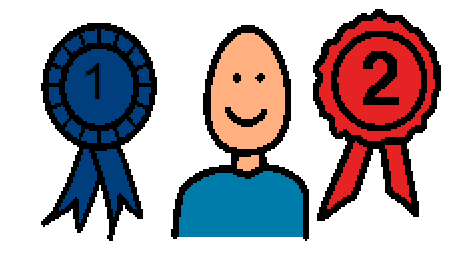 On Field Day, we remember to be good sports. Being a good sport means that a person should try to be nice if they win or if they lose Being a bad sport means that a person gets angry or says something mean. Bad sports run the game by bragging, quitting, or being rude. It is more fun to play games with people who are good sports. 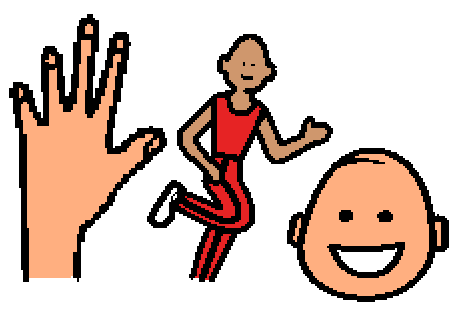 A good sport says something nice like “good game” to the person who wins. A good sport may give the winner a high five or smile and ask to play again. A good sport is happy for the person who wins because a good sport remembers it feels really good to win. Other people like to win too!  Being a good sport means remembering to be nice. Being a good sport on Field Day means everyone can have fun!